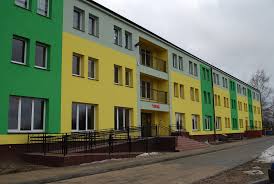 Nazwa InstytucjiPowiatowe Centrum Pomocy Rodzinie w KościerzynieCzym zajmuje się Instytucja? Obszary aktywnościPowiatowe Centrum Pomocy Rodzinie pomaga w rozwiązywaniu problemów społecznych poprzez aktywne propagowanie programów pomocy czy wspieranie osób niepełnosprawnych. Dodatkowo instytucja oferuje porady profesjonalistów, opiekę w domach zastępczych, prowadzenie placówek opiekuńczo- wychowawczych oraz ośrodków adopcyjnych. W PCPR niepełnosprawni mogą ubiegać się o dofinansowanie na udział w turnusach, kupno sprzętu rehabilitacyjnego i ortopedycznego i inne środki pomocnicze.W jaki sposób dokonuje się wprowadzenie praktykanta w funkcjonowanie placówki?Wprowadzenie odbywa się poprzez ogólne zapoznanie się ze schematem oraz zasadami organizacyjnymi placówki i dostępnymi drukami wniosków.  Przedstawienie osób z imienia i nazwiska oraz pełnionych przez nie funkcji zawodowych w placówce.Czy i w jakim zakresie powierzane zadania rozwinęły Twoje kompetencje w zakresie metod i technik pracy socjalnej?Moje kompetencje z zakresu metod i technik pracy socjalnej rozwinęły się poprzez inne spojrzenie na osoby niepełnosprawne,  rodziny zastępcze i wiarę w ich możliwości. Jestem zdania, że nie można narzucić osobie lub rodzinie swojego zdania ani gotowych rozwiązań , bo to rodzina jest ekspertem w swoich sprawach, a nie pracownik. To rodzina wie najlepiej, czego jej potrzeba.  Pracownik nie ocenia podopiecznego tylko przy pomocy dostępnych środków może pomóc rodzinom w potrzebie poprawić ich warunki materialno-bytowe zachowując dyskrecję i poufność wobec uzyskanych od podopiecznego informacji .W jakim zakresie pracownicy Placówki wspierali Cię w trakcie odbywania praktyki? Pracownicy PCPR, podczas odbywania praktyk wspierali mnie swoją wiedzą i doświadczeniem z zakresu pomocy osobom niepełnosprawnym .Czy miałaś/miałeś bezpośredni kontakt z klientami (podopiecznymi) placówki? Czy Twoim zdaniem należy wprowadzić w tym zakresie jakieś zmiany? Niestety nie miałam bezpośredniego kontaktu z klientem, ponieważ z  powodu pandemii  covid -19  zostały wprowadzone obostrzenia, które ograniczyły bezpośredni kontakt z klientem. Aby nie narażać zdrowia pracowników PCPR wprowadzono pracę zdalną.Czy poleciłabyś/poleciłbyś placówkę , jako miejsce odbywania praktyki zawodowej na kierunku Praca socjalna?Oczywiście, że poleciłabym placówkę jako miejsce odbywania praktyki zawodowej na kierunku Praca Socjalna,  ponieważ Pani dyrektor jest bardzo kompetentną i miłą osobą, która zawsze służy fachową radą. Pracownicy chętnie służą pomocą  i własnym doświadczeniem.